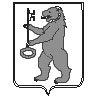 БАЛАХТОНСКИЙ СЕЛЬСКИЙ СОВЕТ ДЕПУТАТОВКОЗУЛЬСКОГО РАЙОНАКРАСНОЯРСКОГО КРАЯ РЕШЕНИЕ 21.11.2019                                      с. Балахтон                                     №  36-193р	О внесении изменений в Устав Балахтонского сельсовета Козульского района Красноярского края	В целях приведения Устава Балахтонского сельсовета Козульского района Красноярского края в соответствие с требованиями Федерального закона от 06.10.2003 № 131-ФЗ «Об общих принципах организации местного самоуправления в Российской Федерации», в соответствии с Законами Красноярского края от 07.07.2016 № 10-4827 «О внесении изменений в статьи 5 и 8 закона края «О гарантиях осуществления полномочий депутата, члена выборного органа местного самоуправления, выборного должностного лица местного самоуправления в Красноярском крае», от 31.10.2019 № 8-3238 «О внесении изменений в статью 1 Закона края «О закреплении вопросов местного значения за сельскими поселениями Красноярского края», руководствуясь статьями 60, 61 Устава Балахтонского сельсовета Козульского района Красноярского края, Балахтонский сельский Совет депутатов РЕШИЛ: 	1. Внести в Устав Балахтонского сельсовета Козульского района Красноярского края следующие изменения:1.1. Главу 1 дополнить статьёй 1.1 следующего содержания:«Статья 1.1 Наименование муниципального образованияПолное наименование муниципального образования – «сельское поселение Балахтонский сельсовет Козульского муниципального района Красноярского края», сокращённое – «Балахтонский сельсовет Козульского района Красноярского края», «Балахтонский сельсовет». Данные наименования равнозначны.1.2.  Статью 4 дополнить пунктом 10 следующего содержания:	«10. Для официального опубликования (обнародования) муниципальных правовых актов и соглашений дополнительно используется сетевое издание – портал Минюста России «Нормативные правовые акты в Российской Федерации» (http:// pravo-minjust.ru,   http://право-минюст.рф, регистрация в качестве сетевого издания Эл № ФС77-72471 от 05.03.2018).	В случае опубликования (размещения) полного текста муниципального правового акта на указанном портале, объёмные графические и табличные приложения к нему в печатном издании могут не приводиться.».1.3. В статье 6: 	- в подпункте 15 пункта 1 после слов «в границах населённых пунктов сельсовета» дополнить словами «, организация дорожного движения» и далее по тексту;	- пункт 23 изложить в следующей редакции:	«23) участие в организации деятельности по накоплению (в том числе раздельному накоплению) и транспортированию твёрдых коммунальных отходов;» (вступает в силу с 1 января 2021 года);	- подпункт 29 пункта 1 исключить;	- подпункт 29 пункта 1 изложить в следующей редакции:«29) принятие в соответствии с гражданским законодательством Российской Федерации решения о сносе самовольной постройки или приведении её в соответствие с установленными требованиями;»; - в подпункте 32 пункта 1 слова «О государственном кадастре недвижимости» заменить на слова «О кадастровой деятельности».1.4. В статье 13:	- подпункт 11 пункта 1 изложить в следующей редакции:«11) преобразования сельсовета, осуществляемого в соответствии с частями 3, 3.1-1, 5, 7.2, статьи 13 Федерального закона от 06.10.2003 № 131-ФЗ «Об общих принципах организации местного самоуправления в Российской Федерации», а также в случае упразднения сельсовета;»;- пункт 1.2 дополнить словами: «, если иное не предусмотрено Федеральным законом от 06.10.2003 № 131-ФЗ «Об общих принципах организации местного самоуправления в Российской Федерации».»;1.5. В статье 24:	- в пункте 3 после слов «отнесённым законом или настоящим Уставом» дополнить словом «соответственно,»;1.6. В статье 27:	- подпункт 3 пункта 1 изложить в следующей редакции: «3) в случае преобразования сельсовета, осуществляемого в соответствии с частями 3, 3.1-1, 5, 7.2, статьи 13 Федерального закона от 06.10.2003 № 131-ФЗ «Об общих принципах организации местного самоуправления в Российской Федерации», а также в случае упразднения сельсовета;»;1.7. В статье 28:- пункт 6 дополнить словами: «если иное не предусмотрено Федеральным законом от 06.10.2003 № 131-ФЗ «Об общих принципах организации местного самоуправления в Российской Федерации».»;1.8. В статье 31:- подпункт 12 пункта 1 статьи 31 исключить, нумерацию упорядочить;1.9. Статью 33.1 изложить в следующей редакции:«Статья 33.1. Публичные слушанияДля обсуждения проектов муниципальных правовых актов по вопросам местного значения с участием жителей поселения главой поселения, Советом депутатов поселения могут проводиться публичные слушания.1.1. Публичные слушания проводятся по инициативе населения, представительного органа муниципального образования или главы муниципального образования.Публичные слушания, проводимые по инициативе населения или представительного органа муниципального образования, назначаются представительным органом муниципального образования, а по инициативе главы муниципального образования - главой муниципального образования.2. На публичные слушания должны выноситься:1) проект устава муниципального образования, а также проект муниципального нормативного правового акта о внесении изменений и дополнений в данный устав, кроме случаев, когда в устав муниципального образования вносятся изменения в форме точного воспроизведения положений Конституции Российской Федерации, федеральных законов, Устава или законов Красноярского края в целях приведения данного устава в соответствие с этими нормативными правовыми актами;2) проект местного бюджета и отчет о его исполнении;3) проект стратегии социально-экономического развития муниципального образования;4) вопросы о преобразовании поселений, за исключением случаев, если в соответствии со статьей 13 Федерального закона от 6 октября 2003 года № 131-ФЗ «Об общих принципах организации местного самоуправления в Российской Федерации» для преобразования муниципального образования требуется получение согласия населения муниципального образования, выраженного путем голосования либо на сходах граждан.3. Порядок организации и проведения публичных слушаний определяется нормативным правовым актом представительного органа и должен предусматривать заблаговременное оповещение жителей муниципального образования о времени и месте проведения публичных слушаний, заблаговременное ознакомление с проектом муниципального правового акта, другие меры, обеспечивающие участие в публичных слушаниях жителей муниципального образования, опубликование (обнародование) результатов публичных слушаний, включая мотивированное обоснование принятых решений.4. По проектам правил благоустройства территорий, проектам, предусматривающим внесение изменений в утвержденные правила благоустройства территорий проводятся публичные слушания, порядок организации и проведения которых определяется нормативным правовым актом представительного органа с учетом положений законодательства о градостроительной деятельности.»;1.10. Статью 41 изложить в следующей редакции:«Статья 41. Осуществление территориального общественного самоуправленияТерриториальное общественное самоуправление осуществляется в соответствии с законодательством, настоящим Уставом, и (или) решениями Совета депутатов.»;1.11. Главу 10 дополнить статьей 53.1 следующего содержания:«Статья 53.1. Ежегодный оплачиваемый отпуск лиц, замещающих муниципальные должности на постоянной основе1. Лицо, замещающее муниципальную должность на постоянной основе, имеет право на ежегодный оплачиваемый отпуск продолжительностью 52 календарных дня, установленный подпунктом 1.5 пункта 1 статьи 53  настоящего Устава, а также на ежегодный дополнительный оплачиваемый отпуск, предоставляемый в соответствии с законодательством Российской Федерации в связи с работой в местностях с особыми климатическими условиями.2. Минимальная продолжительность ежегодного оплачиваемого отпуска, используемого лицом, замещающим муниципальную должность на постоянной основе, в году, за который предоставляется ежегодный оплачиваемый отпуск, составляет 28 календарных дней.Лицо, замещающее муниципальную должность на постоянной основе, имеет право на замену денежной компенсацией части ежегодного оплачиваемого отпуска, превышающей установленную минимальную продолжительность ежегодного оплачиваемого отпуска, или любого количества дней из этой части.3. При прекращении полномочий (в том числе досрочно) лицо, замещающее муниципальную должность на постоянной основе, имеет право на получение денежной компенсации за все неиспользованные отпуска.».1.12. В статье 54:	- в пункте 8 слова «может исчисляться» заменить словом «исчисляется»;1.13. Статью 57 изложить в следующей редакции: «Статья 57. Ответственность органов местного самоуправления и должностных лиц местного самоуправления перед государствомОтветственность органов местного самоуправления и должностных лиц местного самоуправления поселения перед государством наступает на основании решения суда в случае нарушения ими Конституции Российской Федерации, федерального законодательства, законодательства Красноярского края, настоящего Устава, а также в случае ненадлежащего осуществления указанными органами и должностными лицами переданных им государственных полномочий.».2. Контроль за исполнением Решения возложить на Главу Балахтонского сельсовета В.А. Мецгера.3. Настоящее Решение о внесении изменений и дополнений в Устав Балахтонского сельсовета Козульского района Красноярского края подлежит официальному опубликованию после его государственной регистрации и вступает в силу со дня, следующего за днём его официального опубликования (обнародования).Глава Балахтонского сельсовета Козульского района Красноярского края обязан опубликовать (обнародовать) зарегистрированное Решение о внесении изменений и дополнений в Устав Балахтонского сельсовета Козульского района Красноярского края, в течение 7 дней со дня его поступления из Управления Министерства юстиции Российской Федерации по Красноярскому краю.	Председатель Совета депутатов					        Е.А. ГардтГлава сельсовета                                                                           В.А. Мецгер